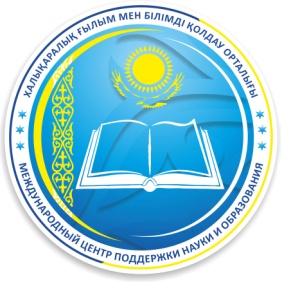 Халықаралық ғылым мен білімді қолдау орталығыА Қ П А Р А Т Т Ы Қ     Х А Т «Үздік жас маман - 2018» атты Республикалық педагогтар байқауыБағыты: білім беруҚатысушылар: Жоғарғы оқу орындарының, колледж, мектеп мұғалімдері, балабақша меңгерушілері мен тәрбиешілеріҚатысушы жұмыстарын қабылдау мерзімі: 17 қыркүйек  – 17 қазан 2018 жылҚорытынды уақыты: 22 қазан 2018 жылҰйымдастырушылар: Халықаралық ғылым мен білімді қолдау орталығы., Қазақстан Республикасы, 050008, Алматы қаласы, Медеу ауданы, Н.В.Гоголь көшесі, 39 үй,  "Агентства Барьер" бизнес орталығы, 3 қабат, 315 кабинет. +7(727) 389-94-26; 8707 177 71 08;  8702 312 00 97; 8705 431 47 63Байқаудың мақсат-міндеттері:Кәсіби деңгейі жоғары және шығармашыл, талантты педагогтарды анықтау;Білім беру мен тәрбиелеуде жаңа тиімді педагогикалық технологияларды анықтау;Мұғалімдердің үздік іс-тәжірибесін тарату, кеңінен насихаттау;Мұғалімнің қоғамдық оң имиджін қалыптастыруБайқаудың өткізу мерзімі және тәртібіБайқауға қатысу өтініштері мен жұмыстары  2018 жылдың 17 қыркүйегінен 17 қазанға  дейін қабылданады. Ережеге сәйкес келмеген материалдар қарастырылмайды. Байқауға қатысу үшін 2000 (екі мың) теңге төлем ақысы төленеді. Қатысушылар белгіленген күннен кешікпей жұмыстарын жіберуі керек.!!! Қатысу үшін педагог:Педагог өз жетістіктерін және оқушыларының жетістіктерін жолдауы тиіс.Қатысушы байқау жұмыстары мен түбіртек көшірмесін  myn_bala@mail.ru  почтасына жібереді.Жеңімпаз атанған педагогтар І, ІІ, ІІІ дәрежелі дипломдармен марапатталады, орын алмаған педагогтарға алғыс хаттар беріледі. Қосымша сұрақтар мен ақпараттар үшін: +7(727) 389-94-26; +7 707 177 71 08; 8702 312 00 97; 8705 431 47 63.    Жарнапұл төлеуге арналған банк реквизиттері: ИИН: 7706203034706762 0035 1057 9062 «Народный Банк Казахстана»5169 4931 6144 5047  Kaspi Gold картасыИИН: 640602400537Қатысу үшін төленген жарнапұл түбіртегін  myn_bala@mail.ru  почтасына жолдауы керек.  Қосымша 1 «Үздік жас маман - 2018» атты І Республикалық педагогтар байқауынаөтінішМатериалдар myn_bala@mail.ru  электрондық поштасына қосымша тіркеме файлдар түрінде  (файл атауы,  автордың аты- жөні, материал тақырыбымен)  жолдануы  керек.1Аты-жөні (толық)2Ғылыми дәрежесі, ғылыми атағы3Қызмет орны (лауазымы)4Мақала тақырыбы6Байланыс телефондары7Электрондық поштасы (e-mail)